Propozycja pracy z dzieckiem w dniach 12.04 -16.04Tematyka tygodnia:  CHCIAŁBYM  BYĆ KOSMONAUTĄ14.04. ( środa)-  Planeta ZiemiaNauka rymowanki „ Ziemia – nasza planeta”. Ziemia to nasza planetai na niej wszyscy mieszkamy.Jest domem dla ludzi i zwierząt,więc za to ją bardzo kochamy.                  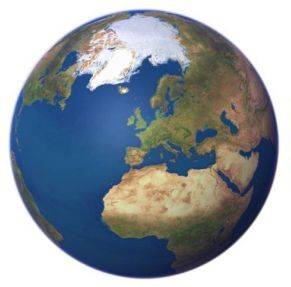      Można dziecku zademonstrować globus i pokazać kontynenty, oceany itp         Zabawa ruchowa „ Podróż po planetach”        https://www.youtube.com/watch?v=SCMAcaNwGwoĆwiczenia w liczeniu i nazywaniu kolorów.Rodzic przygotowuje figury geometryczne różnego kształtu , koloru i wielkości. Polecenia dla dziecka np. – wskaż wszystkie koła, - wybierz figury duże, - wybierz figury czerwone, - policz trójkąty  itp.Praca plastyczna „Rakieta”Dziecko układa z przygotowanych figur rakietę i przykleja na kartkę.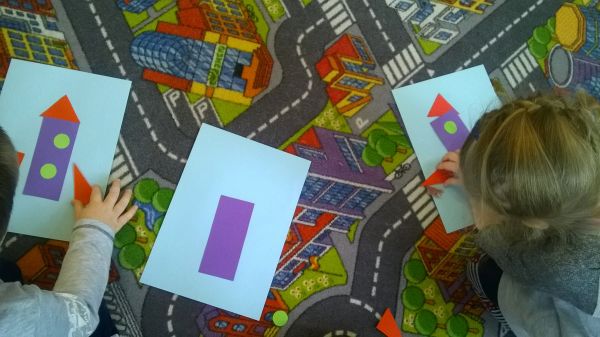 W nagrodę za piękne rakiety bajka „Kot-O-Ciaki”- Kosmicihttps://www.youtube.com/watch?v=9LSS3CpBIrU 